T.C. KARAMANOĞLU MEHMETBEY ÜNİVERSİTESİ Sürekli Eğitim Uygulama ve Araştırma MerkeziEĞİTİM PROGRAMI ÖNERİ FORMU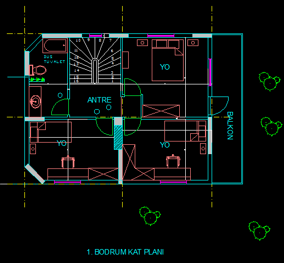 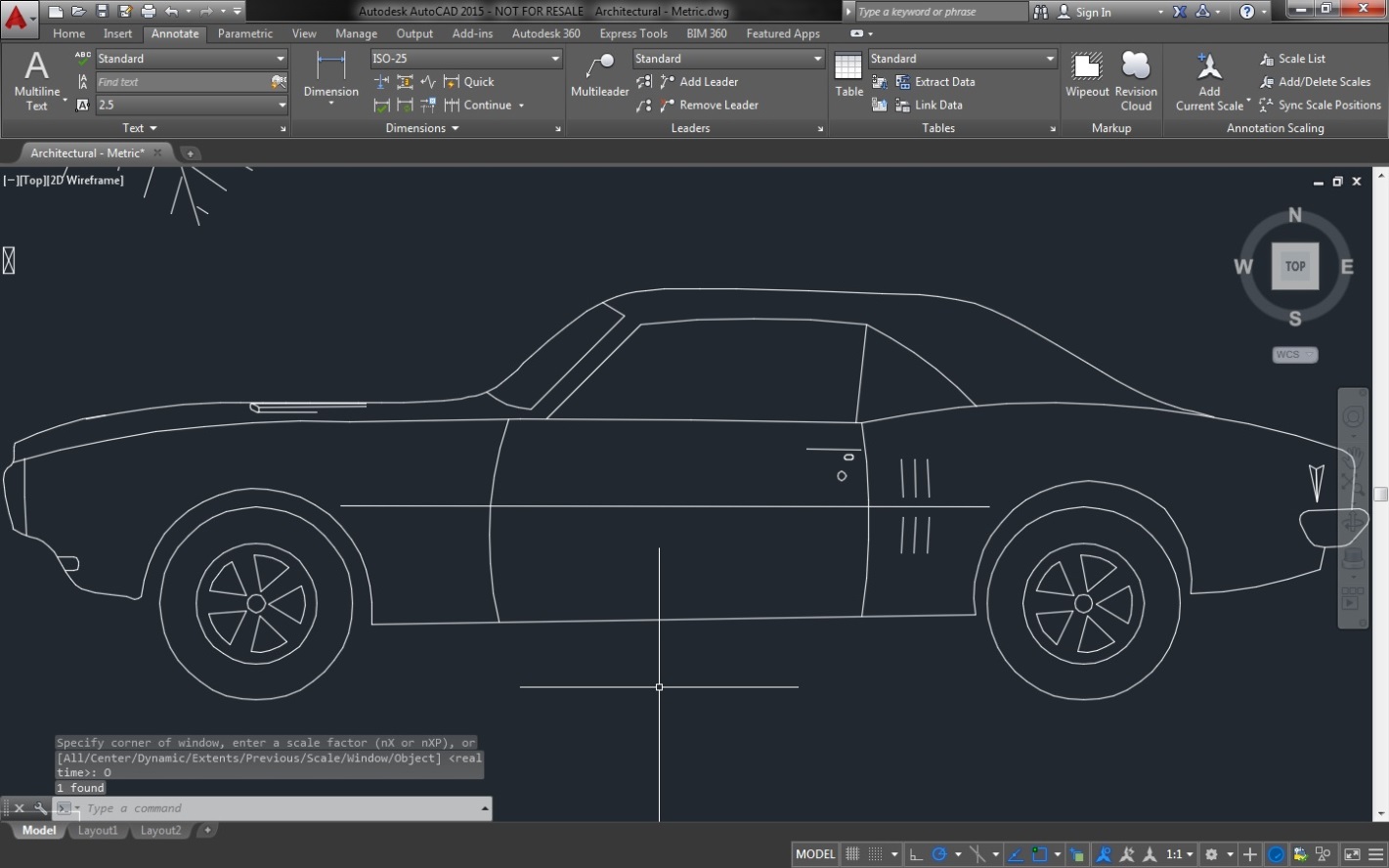 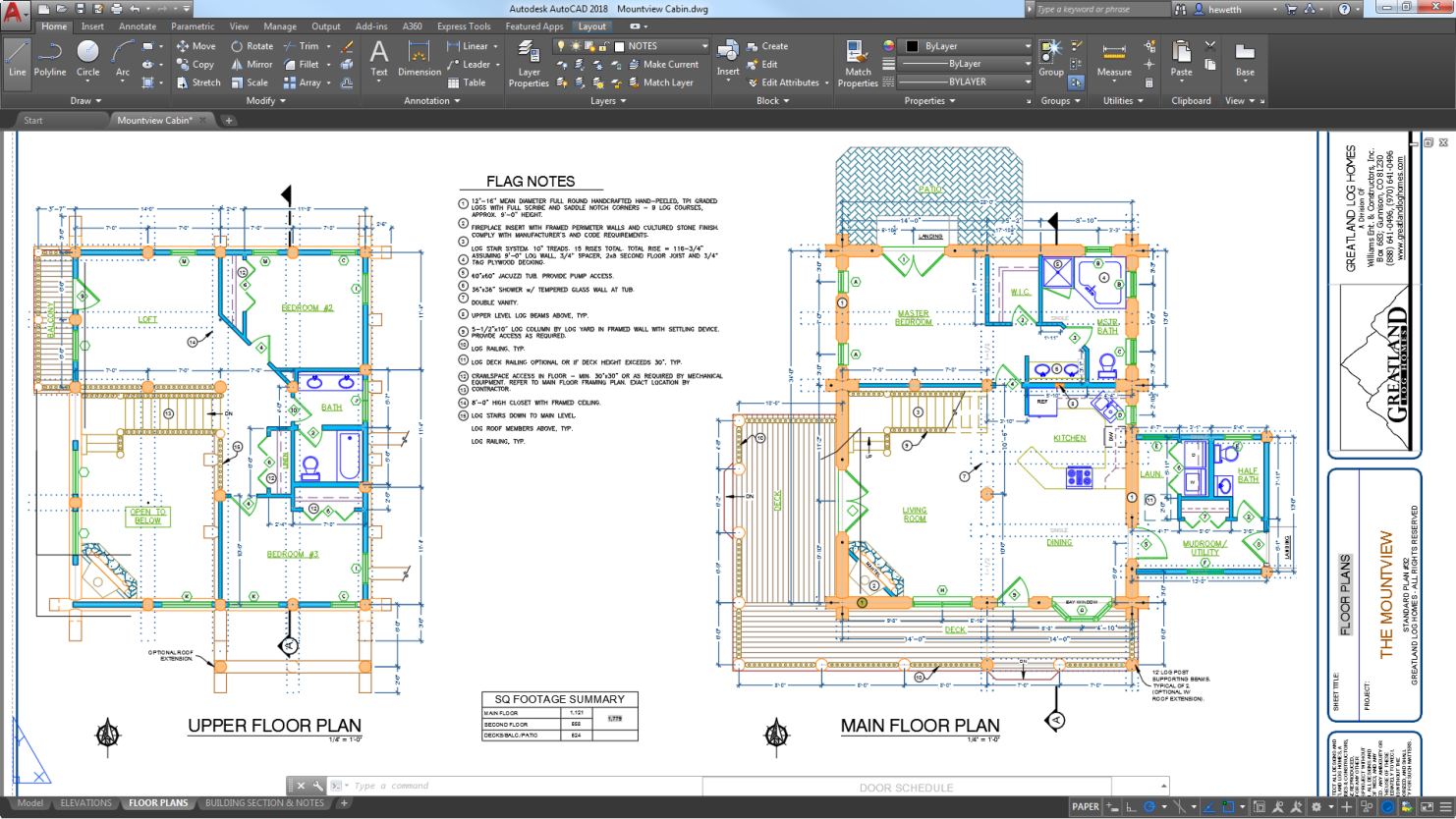 EĞİTMEN HAKKINDAEĞİTMEN HAKKINDAAdı SoyadıUğur KÖKLÜÜnvanıDoç. Dr.BirimiMakine Mühendisliği BölümüÇalışmakta Olduğu Kurum ve AdresiMühendislik Fakültesi,  Makine Mühendisliği Bölümüİrtibat TelefonuE-Posta AdresiPROGRAM HAKKINDAPROGRAM HAKKINDAPROGRAM HAKKINDAPROGRAM HAKKINDAPROGRAM HAKKINDAPROGRAM HAKKINDAPROGRAM HAKKINDAProgramın AdıTemel Düzey AutoCAD KursuTemel Düzey AutoCAD KursuTemel Düzey AutoCAD KursuTemel Düzey AutoCAD KursuTemel Düzey AutoCAD KursuTemel Düzey AutoCAD KursuAmacıBilgisayar yardımı ile tasarım ve çizim yapmakBilgisayar yardımı ile tasarım ve çizim yapmakBilgisayar yardımı ile tasarım ve çizim yapmakBilgisayar yardımı ile tasarım ve çizim yapmakBilgisayar yardımı ile tasarım ve çizim yapmakBilgisayar yardımı ile tasarım ve çizim yapmakTürü(X) Katılım BelgesiProg.() Eğitim Sertifika Prog.() Seminer EtkinliğiSon Başvuru Tarihi13 Nisan13 Nisan13 Nisan13 Nisan13 Nisan13 NisanBaşlama/Bitiş Tarihleri17 Nisan-17 Mayıs17 Nisan-17 Mayıs17 Nisan-17 Mayıs17 Nisan-17 Mayıs17 Nisan-17 Mayıs17 Nisan-17 MayısSüresi (Öngörülen Top. Saat)30 saat30 saat30 saat30 saat30 saat30 saatÖnerilen Gün ve SaatlerSalı Günü                        16.30-19.30Perşembe Günü              14.00-17.00Salı Günü                        16.30-19.30Perşembe Günü              14.00-17.00Salı Günü                        16.30-19.30Perşembe Günü              14.00-17.00Salı Günü                        16.30-19.30Perşembe Günü              14.00-17.00Salı Günü                        16.30-19.30Perşembe Günü              14.00-17.00Salı Günü                        16.30-19.30Perşembe Günü              14.00-17.00Önerilen Mekan ve DonanımKMU PC Lab.(Eski Kütüphane Binası 2. Kat)KMU PC Lab.(Eski Kütüphane Binası 2. Kat)KMU PC Lab.(Eski Kütüphane Binası 2. Kat)KMU PC Lab.(Eski Kütüphane Binası 2. Kat)KMU PC Lab.(Eski Kütüphane Binası 2. Kat)KMU PC Lab.(Eski Kütüphane Binası 2. Kat)Önerilen Katılımcı Sayısı303030303030Öngörülen Kişi Başı Eğitim Ücreti ve Taksitlendirme DurumuKmü Öğrenci ve personeline 300 TLDışarıdan katılımcılara           400 TLKmü Öğrenci ve personeline 300 TLDışarıdan katılımcılara           400 TLKmü Öğrenci ve personeline 300 TLDışarıdan katılımcılara           400 TLKmü Öğrenci ve personeline 300 TLDışarıdan katılımcılara           400 TLKmü Öğrenci ve personeline 300 TLDışarıdan katılımcılara           400 TLKmü Öğrenci ve personeline 300 TLDışarıdan katılımcılara           400 TLÖzel KoşullarEĞİTİM HAKKINDAEĞİTİM HAKKINDAEĞİTİM HAKKINDAEĞİTİM HAKKINDAEĞİTİM HAKKINDAEĞİTİM HAKKINDAİçeriğiGiriş ve Genel Bilgiler, AutocadModları İle İlgili Uygulamalar, Görüntü Komutları ve Uygulamaları, İkiboyutlu Çizim Komutları ve Uygulamaları
Düzenleme Komutları ve Uygulamaları, Katmanlar, Renkler ve Çizgi Çeşitleri, Çizimlere Yazı Ekleme Uygulamaları, Ölçülendirme ve Uygulamaları, Blok (Şablon) Oluşturma ve Uygulamaları,İzometrik Çizim Uygulamaları, Hesaplama İlgili Uygulamalar, Çıktı Alma İşlemleri, Autocad Uygulamaları, Giriş ve Genel Bilgiler, AutocadModları İle İlgili Uygulamalar, Görüntü Komutları ve Uygulamaları, İkiboyutlu Çizim Komutları ve Uygulamaları
Düzenleme Komutları ve Uygulamaları, Katmanlar, Renkler ve Çizgi Çeşitleri, Çizimlere Yazı Ekleme Uygulamaları, Ölçülendirme ve Uygulamaları, Blok (Şablon) Oluşturma ve Uygulamaları,İzometrik Çizim Uygulamaları, Hesaplama İlgili Uygulamalar, Çıktı Alma İşlemleri, Autocad Uygulamaları, Giriş ve Genel Bilgiler, AutocadModları İle İlgili Uygulamalar, Görüntü Komutları ve Uygulamaları, İkiboyutlu Çizim Komutları ve Uygulamaları
Düzenleme Komutları ve Uygulamaları, Katmanlar, Renkler ve Çizgi Çeşitleri, Çizimlere Yazı Ekleme Uygulamaları, Ölçülendirme ve Uygulamaları, Blok (Şablon) Oluşturma ve Uygulamaları,İzometrik Çizim Uygulamaları, Hesaplama İlgili Uygulamalar, Çıktı Alma İşlemleri, Autocad Uygulamaları, Giriş ve Genel Bilgiler, AutocadModları İle İlgili Uygulamalar, Görüntü Komutları ve Uygulamaları, İkiboyutlu Çizim Komutları ve Uygulamaları
Düzenleme Komutları ve Uygulamaları, Katmanlar, Renkler ve Çizgi Çeşitleri, Çizimlere Yazı Ekleme Uygulamaları, Ölçülendirme ve Uygulamaları, Blok (Şablon) Oluşturma ve Uygulamaları,İzometrik Çizim Uygulamaları, Hesaplama İlgili Uygulamalar, Çıktı Alma İşlemleri, Autocad Uygulamaları, Giriş ve Genel Bilgiler, AutocadModları İle İlgili Uygulamalar, Görüntü Komutları ve Uygulamaları, İkiboyutlu Çizim Komutları ve Uygulamaları
Düzenleme Komutları ve Uygulamaları, Katmanlar, Renkler ve Çizgi Çeşitleri, Çizimlere Yazı Ekleme Uygulamaları, Ölçülendirme ve Uygulamaları, Blok (Şablon) Oluşturma ve Uygulamaları,İzometrik Çizim Uygulamaları, Hesaplama İlgili Uygulamalar, Çıktı Alma İşlemleri, Autocad Uygulamaları, Konu BaşlıklarıGiriş, 2D AutoCAD Kursu (2 Boyutlu Çizim), AutoCADText, Dimension (Ölçülendirme) AutoCAD Ölçülendirme, Plot (Yazdırma),Giriş, 2D AutoCAD Kursu (2 Boyutlu Çizim), AutoCADText, Dimension (Ölçülendirme) AutoCAD Ölçülendirme, Plot (Yazdırma),Giriş, 2D AutoCAD Kursu (2 Boyutlu Çizim), AutoCADText, Dimension (Ölçülendirme) AutoCAD Ölçülendirme, Plot (Yazdırma),Giriş, 2D AutoCAD Kursu (2 Boyutlu Çizim), AutoCADText, Dimension (Ölçülendirme) AutoCAD Ölçülendirme, Plot (Yazdırma),Giriş, 2D AutoCAD Kursu (2 Boyutlu Çizim), AutoCADText, Dimension (Ölçülendirme) AutoCAD Ölçülendirme, Plot (Yazdırma),Kimler Katılabilir?HerkesHerkesHerkesHerkesHerkesBelgelendirme(X) Katılım Belgesi() Eğitim Sertifikası(   ) Yok